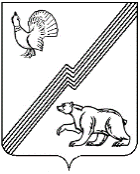 ДЕПАРТАМЕНТ ФИНАНСОВ АДМИНИСТРАЦИИ ГОРОДА ЮГОРСКА  Ханты-Мансийского автономного округа – Югры  ПРИКАЗ  от «___» ___________ 201__ года                                                                                                                        № _____Об утверждении нормативных затрат на обеспечение функций департамента финансов администрации города Югорска В соответствии с частью 5 статьи 19 Федерального закона от 05.04.2013 № 44-ФЗ «О контрактной системе в сфере закупок товаров, работ, услуг для обеспечения государственных и муниципальных нужд»,  руководствуясь постановлением Правительства Российской Федерации от 13.10.2014 № 1047 «Об общих требованиях к определению нормативных затрат на обеспечение функций государственных органов, органов управления государственными внебюджетными фондами и муниципальных органов», постановлением администрации города Югорска от 20.07.2015 № 2628 «Об утверждении Правил определения нормативных затрат на обеспечение функций муниципальных органов, в том числе подведомственных им казенных учреждений»приказываю:1. Утвердить нормативные затраты на обеспечение функций департамента финансов администрации города Югорска (приложение).2. Управлению бюджетного учета, отчетности и кассового исполнения бюджета (Т. А. Первушиной) разместить нормативные затраты на официальном сайте администрации города Югорска и на официальном сайте в единой информационной системе в сфере закупок (www.zakupki.gov.ru) в течение 7 рабочих дней со дня его утверждения.3. Признать утратившим силу приказ департамента финансов администрации города Югорска от 27.05.2016 № 22п «Об утверждении нормативных затрат на обеспечение функций Департамента финансов Администрации города Югорска».3. Контроль за выполнением приказа оставляю за собой.        Директор департамента финансов                                                            И. Ю. МальцеваПриложение к приказу департамента финансов администрации города Югорска от «___» ___________ 201__ года № ____ Нормативные затраты на обеспечение функцийДепартамента финансов администрации города Югорска1. Норматив на приобретение многофункциональных устройств, принтеров и копировальных аппаратов (оргтехники), компьютеров и комплектующих  к ним*.* Не указанные в перечне или требуемые в большем объеме, чем указано в перечне, товары, работы, услуги, приобретаются по заявке с приложением расчета и обоснования.** Цена может корректироваться на основании общедоступной информации о рыночных ценах товаров, работ, услуг; информации о ценах товаров, работ, услуг, полученной по запросу заказчика у поставщиков (подрядчиков, исполнителей), осуществляющих поставки идентичных товаров, работ, услуг, планируемых к закупкам или при их отсутствии - однородных товаров, работ, услуг, а также информации, полученной в результате размещения запросов цен на товары, работы, услуги в единой информационной системе.2. Норматив на приобретение серверов и оборудования для регистрации документов*.* Не указанные в перечне или требуемые в большем объеме, чем указано в перечне, товары, работы, услуги, приобретаются по заявке с приложением расчета и обоснования.** Цена может корректироваться на основании общедоступной информации о рыночных ценах товаров, работ, услуг; информации о ценах товаров, работ, услуг, полученной по запросу заказчика у поставщиков (подрядчиков, исполнителей), осуществляющих поставки идентичных товаров, работ, услуг, планируемых к закупкам или при их отсутствии - однородных товаров, работ, услуг, а также информации, полученной в результате размещения запросов цен на товары, работы, услуги в единой информационной системе.3. Норматив на приобретение расходных материалов для различных типов принтеров, многофункциональных устройств (картриджи)** Не указанные в перечне или требуемые в большем объеме, чем указано в перечне, товары, работы, услуги, приобретаются по заявке с приложением расчета и обоснования.** Цена может корректироваться на основании общедоступной информации о рыночных ценах товаров, работ, услуг; информации о ценах товаров, работ, услуг, полученной по запросу заказчика у поставщиков (подрядчиков, исполнителей), осуществляющих поставки идентичных товаров, работ, услуг, планируемых к закупкам или при их отсутствии - однородных товаров, работ, услуг, а также информации, полученной в результате размещения запросов цен на товары, работы, услуги в единой информационной системе.4. Норматив на ТО и заправку расходных материалов для различных типов принтеров, многофункциональных устройств (картриджи)** Не указанные в перечне или требуемые в большем объеме, чем указано в перечне, товары, работы, услуги, приобретаются по заявке с приложением расчета и обоснования.** Цена может корректироваться на основании общедоступной информации о рыночных ценах товаров, работ, услуг; информации о ценах товаров, работ, услуг, полученной по запросу заказчика у поставщиков (подрядчиков, исполнителей), осуществляющих поставки идентичных товаров, работ, услуг, планируемых к закупкам или при их отсутствии - однородных товаров, работ, услуг, а также информации, полученной в результате размещения запросов цен на товары, работы, услуги в единой информационной системе.5. Норматив на приобретение расходных материалов компьютеров** Не указанные в перечне или требуемые в большем объеме, чем указано в перечне, товары, работы, услуги, приобретаются по заявке с приложением расчета и обоснования.** Цена может корректироваться на основании общедоступной информации о рыночных ценах товаров, работ, услуг; информации о ценах товаров, работ, услуг, полученной по запросу заказчика у поставщиков (подрядчиков, исполнителей), осуществляющих поставки идентичных товаров, работ, услуг, планируемых к закупкам или при их отсутствии - однородных товаров, работ, услуг, а также информации, полученной в результате размещения запросов цен на товары, работы, услуги в единой информационной системе.6. Норматив на приобретение мобильных носителей информации** Не указанные в перечне или требуемые в большем объеме, чем указано в перечне, товары, работы, услуги, приобретаются по заявке с приложением расчета и обоснования.** Цена может корректироваться на основании общедоступной информации о рыночных ценах товаров, работ, услуг; информации о ценах товаров, работ, услуг, полученной по запросу заказчика у поставщиков (подрядчиков, исполнителей), осуществляющих поставки идентичных товаров, работ, услуг, планируемых к закупкам или при их отсутствии - однородных товаров, работ, услуг, а также информации, полученной в результате размещения запросов цен на товары, работы, услуги в единой информационной системе.7. Норматив на приобретение периодических печатных изданий и справочной литературы** Не указанные в перечне или требуемые в большем объеме, чем указано в перечне, товары, работы, услуги, приобретаются по заявке с приложением расчета и обоснования.** Цена может корректироваться на основании общедоступной информации о рыночных ценах товаров, работ, услуг; информации о ценах товаров, работ, услуг, полученной по запросу заказчика у поставщиков (подрядчиков, исполнителей), осуществляющих поставки идентичных товаров, работ, услуг, планируемых к закупкам или при их отсутствии - однородных товаров, работ, услуг, а также информации, полученной в результате размещения запросов цен на товары, работы, услуги в единой информационной системе.8. Норматив на приобретение мебели и отдельных материально-технических средств** Не указанные в перечне или требуемые в большем объеме, чем указано в перечне, товары, работы, услуги, приобретаются по заявке с приложением расчета и обоснования.** Цена может корректироваться на основании общедоступной информации о рыночных ценах товаров, работ, услуг; информации о ценах товаров, работ, услуг, полученной по запросу заказчика у поставщиков (подрядчиков, исполнителей), осуществляющих поставки идентичных товаров, работ, услуг, планируемых к закупкам или при их отсутствии - однородных товаров, работ, услуг, а также информации, полученной в результате размещения запросов цен на товары, работы, услуги в единой информационной системе.9. Норматив на приобретение канцелярских принадлежностей** Не указанные в перечне или требуемые в большем объеме, чем указано в перечне, товары, работы, услуги, приобретаются по заявке с приложением расчета и обоснования.** Цена может корректироваться на основании общедоступной информации о рыночных ценах товаров, работ, услуг; информации о ценах товаров, работ, услуг, полученной по запросу заказчика у поставщиков (подрядчиков, исполнителей), осуществляющих поставки идентичных товаров, работ, услуг, планируемых к закупкам или при их отсутствии - однородных товаров, работ, услуг, а также информации, полученной в результате размещения запросов цен на товары, работы, услуги в единой информационной системе.10. Норматив на предоставление образовательных услуг** Не указанные в перечне или требуемые в большем объеме, чем указано в перечне, товары, работы, услуги, приобретаются по заявке с приложением расчета и обоснования.** Цена может корректироваться на основании общедоступной информации о рыночных ценах товаров, работ, услуг; информации о ценах товаров, работ, услуг, полученной по запросу заказчика у поставщиков (подрядчиков, исполнителей), осуществляющих поставки идентичных товаров, работ, услуг, планируемых к закупкам или при их отсутствии - однородных товаров, работ, услуг, а также информации, полученной в результате размещения запросов цен на товары, работы, услуги в единой информационной системе.11. Норматив затрат на приобретение прочих работ и услуг, не относящихся к затратам на услуги связи, аренду и содержание имущества** Не указанные в перечне или требуемые в большем объеме, чем указано в перечне, товары, работы, услуги, приобретаются по заявке с приложением расчета и обоснования.** Цена может корректироваться на основании общедоступной информации о рыночных ценах товаров, работ, услуг; информации о ценах товаров, работ, услуг, полученной по запросу заказчика у поставщиков (подрядчиков, исполнителей), осуществляющих поставки идентичных товаров, работ, услуг, планируемых к закупкам или при их отсутствии - однородных товаров, работ, услуг, а также информации, полученной в результате размещения запросов цен на товары, работы, услуги в единой информационной системе.Норматив на одного служащегоДолжности муниципальной службы высшей группыДолжности муниципальной службы высшей группыДолжности муниципальной службы высшей группыДолжности муниципальной службы главной группыДолжности муниципальной службы главной группыДолжности муниципальной службы главной группыДолжности муниципальной службы ведущей, старшей и младшей групп, должности, не отнесенные к должностям муниципальной службыДолжности муниципальной службы ведущей, старшей и младшей групп, должности, не отнесенные к должностям муниципальной службыДолжности муниципальной службы ведущей, старшей и младшей групп, должности, не отнесенные к должностям муниципальной службыНорматив на одного служащегоНорматив количества оргтехникиСтоимость, руб.**Периодичность приобретения (срок эксплуатации)Норматив количества оргтехникиСтоимость, руб.**Периодичность приобретения (срок эксплуатации)Норматив количества оргтехникиСтоимость, руб.**Периодичность приобретения (срок эксплуатации)Приобретение многофункционального устройства1не более  40 0005 лет1не более        30 0005 летне более 1 на 2 сотрудников отделане более  40 0005 летПриобретение принтера для среднего объема печати1не более  20 0005 летПриобретение принтера для большого объема печатиНе более 1 на 3 сотрудников отделаНе более 50 0005 летПриобретение мониторов1не более  15 0007 лет1не более        15 0007 лет1не более  15 0007 летПриобретение системных блоков 1не более  40 0005 лет1не более        40 0005 лет1не более  40 0005 летПриобретение ноутбуков 1не более  65 0005 лет1не более     65 0005 летПриобретение многофункционального устройства формата А3 монохромногоне более 1 на  отделне более  90 0005 летВид нормативаНаименование, периодичностьКатегории и группы должностей, структурные подразделенияНормативЦена, руб.**Приобретение Сервера (срок полезного использования не менее 5 лет)СерверНа департамент финансов администрации города Югорскапо мере необходимостине более          300 000,00 рублей включительноПриобретение Сервера баз данных (срок полезного использования не менее 5 лет)СерверНа департамент финансов администрации города Югорскапо мере необходимостине более         500 000,00 рублей включительноНаименование картриджаДолжности муниципальной службы  и должности, не отнесенные к должностям муниципальной службыДолжности муниципальной службы  и должности, не отнесенные к должностям муниципальной службыДолжности муниципальной службы  и должности, не отнесенные к должностям муниципальной службыНаименование картриджанорматив количества картриджей в годстоимость, руб.**периодичность приобретения (срок эксплуатации)картридж черный с ресурсом тонера не менее 7300 страниц4не более 15 0001 годкартридж черный 4не более 3 0001 годкартридж цветной9не более 20 0001 годДолжности муниципальной службы  и должности, не отнесенные к должностям муниципальной службыДолжности муниципальной службы  и должности, не отнесенные к должностям муниципальной службыДолжности муниципальной службы  и должности, не отнесенные к должностям муниципальной службынорматив количества  в годстоимость, руб.**периодичность приобретения (срок эксплуатации)Заправка картриджа3не более 2 5001 годРемонт картриджа1не более 3 0001 годВид нормативаПериодичностьКатегории и группы должностей, структурные подразделенияНорматив Цена, руб.**Мышь компьютерная оптическаяНе более 1 раз в 3 годаВсе категории  должностей,  согласно штатному расписанию1 шт.Не более 1 000,00 включительноКлавиатураНе более 1 раз в 3 годаВсе категории  должностей,  согласно штатному расписанию1 шт.Не более 2 000,00 включительноНорматив на одного служащегоДолжности муниципальной службы высшей группыДолжности муниципальной службы высшей группыДолжности муниципальной службы высшей группыДолжности муниципальной службы главной группыДолжности муниципальной службы главной группыДолжности муниципальной службы главной группыДолжности муниципальной службы ведущей, старшей и младшей групп, должности, не отнесенные к должностям муниципальной службыДолжности муниципальной службы ведущей, старшей и младшей групп, должности, не отнесенные к должностям муниципальной службыДолжности муниципальной службы ведущей, старшей и младшей групп, должности, не отнесенные к должностям муниципальной службыНорматив на одного служащегонорматив количества оргтехникистоимость, руб.**периодичность приобретения (срок эксплуатации)норматив количества оргтехникистоимость, руб.**периодичность приобретения (срок эксплуатации)норматив количества оргтехникистоимость, руб.**периодичность приобретения (срок эксплуатации)Флэш-накопитель на 32 Гб1не более       2 0003 года1не более 2 0003 годаФлэш-накопитель на 8 Гб1не более 1 0003 года№ п/пНаименование, периодичностьОсновные характеристикиКатегории и группы должностей, структурные подразделенияНорматив Цена за  единицу, руб.**1.CD-дискCD-дискВсе категории  должностей согласно штатному расписанию1 шт. на 1 служащегоне более 1002.DVD-дискDVD-дискВсе категории  должностей согласно штатному расписанию1 шт. на 1 служащегоне более 1003.RW-дискRW-дискВсе категории  должностей согласно штатному расписанию1 шт. на 1 служащегоне более 100Наименование печатного изданияколичество комплектовСтоимость 1 комплекта не более, руб.**ИтогоЖурнал по бюджету и финансам215 000,0030 000,00Журнал по бухгалтерскому и бюджетному учету, отчетности и налогообложению215 000,0030 000,00Журнал по госзакупкам222 000,0044 000,00Книга (справочник) по бухгалтерской и бюджетной отчетности 3 2 000,006 000,00№ п/пВид нормативаНаименование, периодичностьОсновные характеристикиКатегории и группы должностей, структурные подразделенияНорматив на 1 штатную единицуЦена в расчете на 1 штатную единицу, руб.**1.Количество и цена мебели для должностей муниципальной службы "Высшей группы", категории "Руководитель"Стол руководителя рабочий (срок полезного использования не менее 7 лет)Размер стола: глубина не менее 900 мм, ширина не менее 2000 мм, высота не менее 760 ммРуководители на должностях муниципальной службы  высшей группы согласно штатному расписанию.1не более             40 000,00 включительно1.Количество и цена мебели для должностей муниципальной службы "Высшей группы", категории "Руководитель"Офисное кресло руководителя (срок полезного использования не менее 7 лет)Максимальная статистическая нагрузка не менее 120 кг, материал обивки – натуральная кожа, искусственная кожа/сетка, материал крестовины - хромированный материал, материал подлокотников - мягкие накладки. Высота от пола до верхней части спинки не менее 1 000 мм, глубина сиденья не менее 540 мм.Руководители на должностях муниципальной службы  высшей группы согласно штатному расписанию.1не более             30 000,00 включительно1.Количество и цена мебели для должностей муниципальной службы "Высшей группы", категории "Руководитель"Тумба под оргтехнику, серверная (срок полезного использования не менее 7 лет)Материал кромки АВS, высота не менее 610 мм, глубина не менее 600 мм, ширина не менее 804 мм. Материал ЛДСП, наличие дверок не менее 2 шт.Руководители на должностях муниципальной службы  высшей группы согласно штатному расписанию.1не более 8 000,00 включительно1.Количество и цена мебели для должностей муниципальной службы "Высшей группы", категории "Руководитель"Тумба приставная (срок полезного использования не менее 7 лет)Материал кромки ПВХ, материал ЛДСП. Высота не менее 750 мм, глубина не менее 670 мм, ширина не менее 420 мм, глубина ящика не менее 430 мм, тип замка - центральный.Руководители на должностях муниципальной службы  высшей группы согласно штатному расписанию.1не более 7 500,00 включительно1.Количество и цена мебели для должностей муниципальной службы "Высшей группы", категории "Руководитель"Шкаф для документов (срок полезного использования не менее 7 лет)Материал кромки ПВХ, материал ЛДСП. Высота не менее 2070 мм, глубина не менее 450 мм, ширина не менее 900 мм, полок не менее 4 шт. Верхние дверцы со стеклом.Руководители на должностях муниципальной службы  высшей группы согласно штатному расписанию.3не более             15 000,00 включительно1.Количество и цена мебели для должностей муниципальной службы "Высшей группы", категории "Руководитель"Шкаф - гардероб для одежды (срок полезного использования не менее 7 лет)Материал кромки ПВХ, материал ЛДСП. Высота не менее 2070 мм, глубина не менее 450 мм, ширина не менее 900 мм.Руководители на должностях муниципальной службы  высшей группы согласно штатному расписанию.1не более             21 000,00 включительно1.Количество и цена мебели для должностей муниципальной службы "Высшей группы", категории "Руководитель"Стол для переговоров (срок полезного использования не менее 7 лет)Выполнен из деревоплиты. Размеры столешницы криволинейной: высота не менее740 мм, ширина не менее 2400 мм, глубина не менее 1200 мм. К столешнице крепятся 2 опоры с накладками для сохранности напольного покрытияРуководители на должностях муниципальной службы  высшей группы согласно штатному расписанию.1не более              21 000,00 включительно2.Количество и цена мебели для должностей, не отнесенных к категории "Руководитель"Стол письменный (срок полезного использования не менее 7 лет)Стол изготовлен из ламинированной деревоплиты. Размеры стола: высота не менее 750 мм, ширина не менее 1600 мм, глубина не менее 800 мм. Материал кромки ПВХВсе категории  должностей, не относящиеся к высшей группе категории "Руководитель", согласно штатному расписанию1не более             10 000,00 включительно2.Количество и цена мебели для должностей, не отнесенных к категории "Руководитель"Стул (кресло) для посетителей (срок полезного использования не менее 7 лет)Стул (кресло) с сиденьем и спинкой, обитой тканью. Каркас выполнен из металла. Ножки снабжены накладками  для сохранности напольного покрытия. Высота от пола до верхней части спинки не менее 800 мм, глубина не менее 450 ммРуководители главной группы, ведущей группы. Специалисты ведущей группы, старшей группы, младшей группы согласно штатному расписанию1не более 5 000,00 включительно2.Количество и цена мебели для должностей, не отнесенных к категории "Руководитель"Кресло офисное для персонала (срок полезного использования не менее 7 лет)Максимальная статистическая нагрузка не менее 120 кг, материал обивки - искусственная кожа/сетка, материал крестовины - хромированный материал, материал подлокотников - мягкие накладки. Высота от пола до верхней части спинки не менее 1 000 мм, глубина сиденья не менее 540 мм.Все категории  должностей, не относящиеся к высшей группе категории "Руководитель", согласно штатному расписанию1не более             14 000,00 включительно2.Количество и цена мебели для должностей, не отнесенных к категории "Руководитель"Тумба подкатная (срок полезного использования не менее 7 лет)Тумба подкатная имеет три выдвижных ящика, верхний, из которых, оснащен замком. Материал кромки ПВХ. Материал ЛДСП. Высота не менее 556 мм, глубина не менее 450 мм, ширина не менее 412 мм.Все категории  должностей, не относящиеся к высшей группе категории "Руководитель", согласно штатному расписанию1не более 7 000,00 включительно2.Количество и цена мебели для должностей, не отнесенных к категории "Руководитель"Тумба с распашной дверкой (срок полезного использования не менее 7 лет)Тумба с распашной дверкой размером не менее 406*365*823h. Материал корпусной мебели – ЛДСП.Все категории  должностей, не относящиеся к высшей группе категории "Руководитель", согласно штатному расписанию1не более 5 000,00 включительно2.Количество и цена мебели для должностей, не отнесенных к категории "Руководитель"Шкаф для документов (срок полезного использования не менее 7 лет)Материал кромки ПВХ, материал ЛДСП. Высота не менее 2070 мм, глубина не менее 450 мм, ширина не менее 900 мм, полок не менее 4 шт. Верхние дверцы со стеклом.Все категории  должностей, не относящиеся к высшей группе категории "Руководитель", согласно штатному расписанию1 на 3 служащихне более              11 000,00 включительно2.Количество и цена мебели для должностей, не отнесенных к категории "Руководитель"Шкаф низкий (срок полезного использования не менее 7 лет)Размеры не менее 770*365*823h. Материал корпусной мебели - ЛДСПВсе категории  должностей, не относящиеся к высшей группе категории "Руководитель", согласно штатному расписанию1 на 3 служащихне более 5 000,00 включительно2.Количество и цена мебели для должностей, не отнесенных к категории "Руководитель"Шкаф - гардероб для одежды (срок полезного использования не менее 7 лет)Материал кромки ПВХ, материал ЛДСП. Высота не менее 2070 мм, глубина не менее 450 мм, ширина не менее 900 мм.Все категории  должностей, не относящиеся к высшей группе категории "Руководитель", согласно штатному расписанию1 на 3 служащихне более              12 600,00 включительно3.Количество и цена на бытовую техникуЧасы (срок полезного использования не менее 5 лет)Часы настенные кварцевые.Отделы в составе департамента финансов1 на кабинетне более  1 500,00 включительно4.Количество и цена на устройство для прошивки документовУстройство для прошивки документов (срок полезного использования не менее 5 лет)Электрическое устройство для сверления папок документов толщиной до 10 см. Управление бюджетного учета, отчетности и кассового исполнения бюджетане более 1 на отделне более 15 000,00 включительно5.Количество и цена на  фотоаппаратЦифровой фотоаппарат (срок полезного использования не менее 7 лет)Цифровой фотоаппаратОтдел автоматизации и информатизациине более 1не более               15 000,00 включительно6.Количество и цена на телефонный аппаратТелефонный аппарат стационарный (срок полезного использования не менее 5 лет)Регулятор уровня громкости звонка, разъем для гарнитуры,  повторный набор номера, набор в тональном режиме.Все категории  должностей,  согласно штатному расписаниюне более 1не более 2 000,00 включительно7.Количество и цена на телефон-факсТелефон-факс (срок полезного использования не менее 5 лет)Аппарат для факсимильной связиотделы в составе департамента финансовне более 2 на отделне более 10 000,00 включительно8.Количество и цена на жалюзи, шторыЖалюзи, шторы, рулонные шторы (срок полезного использования не менее 5 лет)Жалюзи, шторы, рулонные шторы должны соответствовать размеру оконпо количеству окон в отделене более 3 000,00 включительно8.Количество и цена на жалюзи, шторыЖалюзи, шторы, рулонные шторы (срок полезного использования не менее 5 лет)Жалюзи, шторы, рулонные шторы должны соответствовать размеру оконкабинеты руководителейпо количеству окон в кабинетене более 8 000,00 включительно№ п/пНаименование, периодичностьОсновные характеристикиКатегории и группы должностей, структурные подразделенияНорматив на 1 штатную единицуЦена в расчете на 1 штатную единицу, руб.**1.Антистеплер (1 раз в 3 года)Предназначен для аккуратного удаления закрытых скоб. Корпус изготовлен из металла.Все категории  должностей согласно штатному расписанию1 шт.  не более 130,00 включительно2.Дырокол (1 раз в 5 лет)Количество пробиваемых листов не менее 10. Наличие линейки. Количество пробиваемых отверстий - 2.Все категории  должностей согласно штатному расписанию1 шт.не более 600,00 включительно3.Дырокол (1 раз в 5 лет)Количество пробиваемых листов не менее 20. Наличие линейки. Количество пробиваемых отверстий - 4.Все категории  должностей согласно штатному расписанию1 шт. на 3 служащихне более 1 200,00 включительно4.Зажим для бумаг 19 мм (1 раз в год)Количество скрепляемых листов не менее 80. Материал корпуса - металл. Количество в упаковке не менее 12 шт.Все категории  должностей согласно штатному расписанию1 уп.не более 70,00 включительно5.Зажим для бумаг 25 мм (1 раз в год)Количество скрепляемых листов не менее 100. Материал корпуса - металл. Количество в упаковке не менее 12 шт.Все категории  должностей согласно штатному расписанию1 уп.не более 90,00 включительно6.Зажим для бумаг 32 мм (1 раз в 2 года)Количество скрепляемых листов не менее 140. Материал корпуса - металл. Количество в упаковке не менее 12 шт.Все категории  должностей согласно штатному расписанию1 уп.не более 130,00 включительно7.Зажим для бумаг 51 мм (1 раз в 2 года)Количество скрепляемых листов не менее 240. Материал корпуса - металл. Количество в упаковке не менее 12 шт.Все категории  должностей согласно штатному расписанию1 уп.не более 250,00 включительно8.Блок для записей с клеевым краем (1 раз в год)Клейкие листы с возможностью переклеивания. Количество листов в блоке не менее 400Все категории  должностей согласно штатному расписанию3 шт.не более 150,00 включительно9.Карандаш чернографитовый (1 раз в год)Карандаш со стрежнем из черного графита. Грифель твердостью НВВсе категории  должностей согласно штатному расписанию1 шт.не более 15,00 включительно10.Карандаш автоматический чернографитовый (1 раз в год)Карандаш со стрежнем из черного графита. Грифель твердостью НВ 0,5 ммВсе категории  должностей согласно штатному расписанию1 шт.не более 30,00 включительно11.Грифель (1 раз в год)Грифель 0,5 мм в упаковке не менее 10 шт.Все категории  должностей согласно штатному расписанию1 уп.не более 40,00 включительно12.Клей - карандаш (1 раз в год)Клей - карандаш для склеивания бумаги, картонаВсе категории  должностей согласно штатному расписанию1 шт.не более 60,00 включительно13.Канцелярский набор (1 раз в 5 лет)Настольный набор, выполнен из пластика. Изделие имеет вращающуюся основу. Размер не менее 126х96х96. Количество отделений не менее 9. Набор комплектуется карандашами с ластиком не менее 2. Ручками не менее 2. Канцелярским ножом не менее 1. Ножницами не менее 1. Линейкой не менее 1. Точилкой не менее 1. Степлером не менее 1. Скрепками, скобами к степлеру не менее 1, силовыми скрепкамиРуководители на должностях муниципальной службы  высшей группы согласно штатному расписанию.1 шт.не более 5 000,00 включительно13.Канцелярский набор (1 раз в 5 лет)Настольный набор, выполнен из пластика. Изделие имеет вращающуюся основу. Размер не менее 126х96х96. Количество отделений не менее 9. Набор комплектуется карандашами с ластиком не менее 2. Ручками не менее 2. Канцелярским ножом не менее 1. Ножницами не менее 1. Линейкой не менее 1. Точилкой не менее 1. Степлером не менее 1. Скрепками, скобами к степлеру не менее 1, силовыми скрепкамиВсе категории  должностей, не относящиеся к высшей группе категории "Руководитель", согласно штатному расписанию1 шт.не более 550,00 включительно14.Корректирующая жидкость (1 раз в год)Объем флакона не менее 20 мл. Вид кисточки - ворсВсе категории  должностей согласно штатному расписанию1 шт.не более 80,00 включительно15.Ластик (1 раз в 2 года)Изготовлен из винила белого цвета. Подходит для различных поверхностей: бумага, проекционная пленка, картон.Все категории  должностей согласно штатному расписанию1 шт.не более 40,00 включительно16.Линейка (1 раз в 5 лет)Длина разметки не менее 30 см. Материал - полистирол. Гладкая полированная поверхность, ровная, четкая миллиметровая шкала деленийВсе категории  должностей согласно штатному расписанию1 шт.не более 70,00 включительно17.Лоток для бумаг (1 раз в 3 года)Материал - полистирол. В упаковке не менее 5 шт.Все категории  должностей согласно штатному расписанию1 уп.не более 700,00 включительно18.Маркеры, текстовыделители (набор 4 цвета) (1 раз в 2 года)Цвет чернил в ассортименте. Толщина линии письма не менее 3 мм.Все категории  должностей согласно штатному расписанию1 наборне более 150,00 включительно19.Ножницы канцелярские (1 раз в 5 лет)Длина ножниц не более 169 мм, длина лезвий не менее 90 мм, форма лезвий - остроконечные, материал - сталь.Все категории  должностей согласно штатному расписанию1 шт.не более 150,00 включительно20.Нож канцелярский (1 раз в 5 лет)Длина ножа не менее 100 ммВсе категории  должностей согласно штатному расписанию1 шт.не более 20,00 включительно21.Папка на резинке (1 раз в 2 года)Предназначена для хранения документов. Формат А4, резинка на папке на углах. Все категории  должностей согласно штатному расписанию1 шт.не более 130,00 включительно22.Папка - уголок (1 раз в 2 года)Предназначена для хранения документов. Формат А4.Все категории  должностей согласно штатному расписанию1 шт.не более 7,00 включительно23.Папка - регистратор (1 раз в 2 года)Предназначена для хранения большого объема документов. Формат А4. Материал - картон, полипропилен, пластик. Наличие кармана на корешке папки. Все категории  должностей согласно штатному расписанию2 шт.не более 300,00 включительно24.Файл (1 раз в 2 года)Формат А4, предназначен для хранения и защиты печатных документов. Поверхность глянцевая, прозрачная.Все категории  должностей согласно штатному расписанию100 шт.не более 3,00 включительно25.Ручка шариковая (1 раз в год)Ручка, используемая для письма, с шариковым пишущим узлом на конце. Цвет чернил - синий. Толщина линии письма не более 0,7 мм. Диаметр шарика не более 2,5 мм.Все категории  должностей согласно штатному расписанию4 шт.не более 20,00 включительно26.Скобы для степлера № 24/6 (1 раз в год)Предназначен для использования канцелярскими степлерами, количество в упаковке не менее 1000 скоб, размер 24/6, количество пробиваемых листов не менее 25 листовВсе категории  должностей согласно штатному расписанию3 уп.не более 150,00 включительно27. Степлер (1 раз в 3 года)Предназначен для оперативного скрепления листов металлическими скобами. Глубина закладки бумаги не менее 53 мм. Тип и размер скоб для степлера - 24/6. количество пробиваемых листов не менее 25Все категории  должностей согласно штатному расписанию1 шт.не более 250,00 включительно28.Степлер (1 раз в 3 года)Предназначен для оперативного скрепления листов металлическими скобами. Глубина закладки бумаги не менее 20 мм. Тип и размер скоб для степлера - 10. количество пробиваемых листов не менее 10Все категории  должностей согласно штатному расписанию1 шт.не более 80,00 включительно29.Скрепки канцелярские (1 раз в год)Предназначены для скрепления бумаг. Количество в упаковке 100 шт.Все категории  должностей согласно штатному расписанию1 уп.не более 100,00 включительно30.Клейкие закладки 5 цветов (1 раз в год)Закладки предназначены для выделения информации в документах, книгах, журналах. На закладках можно писать. Клеевой край предназначен для многократного переклеивания. Все категории  должностей согласно штатному расписанию1 уп.не более 40,00 включительно31.Клейкие закладки 1 цвета (1 раз в год)Самоклеящиеся закладки предназначены для выделения информации в документах, книгах, журналах. На закладках можно писать. Клеевой край предназначен для многократного переклеивания. Все категории  должностей согласно штатному расписанию2 уп.не более 64,00 включительно32. Скрепочница магнитная (1 раз в 5 лет)Магнитная Скрепочница имеет пластиковый корпус, оснащена магнитным держателем. Все категории  должностей согласно штатному расписанию1 шт.не более 220,00 включительно33.Перекидной календарь (1 раз в год)Материал блока - меловая бумага.  Размер блока не менее 100х140 мм.Все категории  должностей согласно штатному расписанию1 шт.не более 150,00 включительно34.Планшет с зажимом (1 раз в год)Планшет с пластиковым зажимомОтделы в составе департамента финансов1 шт.не более  50,00 включительно35.Точилка для карандашей (1 раз в 5 лет)Точилка для карандашей с металлическим наконечникомВсе категории  должностей согласно штатному расписанию1 шт.не более 20,00 включительно36. Калькулятор настольный (1 раз в 7 лет)Калькулятор настольного типа. Корпус оснащен удобными пластиковыми клавишами. Размер (ШхВхД) не менее 153х30,5х199 ммВсе категории  должностей согласно штатному расписанию1 шт.не более 1000,00 включительно37.Обложка для подшива документов (1 раз в год)Обложка для подшива документов картонная, в упаковке не менее 100 шт.Все категории  должностей согласно штатному расписанию1 уп.не более 500,00 включительно38.Бумага А4 (пачки) (1 раз в год)Листы формата А4 210х297 мм, листов в пачке не менее 500Все категории  должностей согласно штатному расписанию20 пач.не более 350,00 включительно39.Бумага А3 (пачки) (1 раз в год)Листы формата А3.  Листов в пачке не менее 500. Все категории  должностей согласно штатному расписанию2 пач.не более 350,00 включительно40.Тетрадь (1 раз в год)Для деловых записей,  не менее 40 листовВсе категории  должностей согласно штатному расписанию1 шт. на 3 служащихне более 50,00 включительно41.Блокнот (1 раз в год)Для деловых записейВсе категории  должностей согласно штатному расписанию1 шт.не более 150,00 включительно42.Ежедневник (1 раз в год)Для деловых записейВсе категории  должностей согласно штатному расписанию 1 шт.не более 500,00 включительно43.Нить капроновая (1 раз в год)Для подшивки документовОтделы в составе департамента финансов1 шт.не более 150,00 включительно44.Игла для прошивки документов (1 раз в три года)Металлическая игла (без покрытия)Отделы в составе департамента финансов1 шт.не более 50,00 включительно45.Краска штемпельная (1 раз в год)Цвет краски - синий, объем не менее 45 мл.Отделы в составе департамента финансов 1 шт.не более 60,00 включительно46.Штамп самонаборный (1 раз в 5 лет)Штамп самонаборныйОтделы в составе департамента финансов1 шт.не более 700,00 включительно47.Папка адресная "На подпись" (1 раз в 3 года)Папка адресная "На подпись", материал ПВХ, формат А4Отделы в составе департамента финансов1 шт.не более 500,00 включительно48.Скоросшиватель Дело (1 раз в год)Скоросшиватель Дело, формат А4, картон Все категории  должностей согласно штатному расписанию20 шт.не более 5,00 включительно49.Корректирующая лента (1 раз в год)Корректирующая лента 4,2мм х 8м, блистерВсе категории  должностей согласно штатному расписанию1 шт.не более  150,00 включительно50.Скотч 19 мм (1 раз в год)Клейкая лента скотч (19 мм). Все категории  должностей согласно штатному расписанию2 шт.не более  90,00 включительно51.Скотч 50 мм (1 раз в год)Клейкая лента скотч (50 мм). Прозрачная, невидимая при наклеивании.Все категории  должностей согласно штатному расписанию1 шт.не более  200,00 включительно52.Батарейки АА (1раз в год)Батарейки АА, алкалиновые, напряжение не менее 1,5 ВВсе категории  должностей согласно штатному расписанию4 шт.не более  35,00 включительно53.Батарейки ААА (1 раз в год)Батарейки ААА, алкалиновые, напряжение не менее 1,5 ВВсе категории  должностей согласно штатному расписанию4 шт.не более  35,00 включительно54.Блок для записи (1 раз в год)Блок для записиВсе категории  должностей согласно штатному расписанию2 шт.не более  90,00 включительно55.Папка архивная с завязками (1 раз в год)предназначена для архивного хранения документов формата А4, фиксируется двумя завязкамиВсе категории  должностей согласно штатному расписанию2 шт.не более  40,00 включительно56.Картон (1 раз в год)Формат А4, применим для подшивки документовОтделы в составе департамента финансов1 упаковкане более 1000,00 включительно57.Подушка для смачивания пальцев (1 раз в год)Наполнитель гелиевый, не менее 20 гВсе категории  должностей согласно штатному расписанию1 шт.не более  60,00 включительно58.Клей ПВА (1 раз в год)Эмульсия поливинилацетата в воде в пластиковом флаконе с наконечником. Жидкий, не менее 100 мл.Все категории  должностей согласно штатному расписанию1 шт.не более  20,00 включительно59.Нить прошивная (1 раз в год)Прошивная лавсановая нить в бобинах, длина намотки не менее 1 000 мОтделы в составе департамента финансов 1 шт.не более  400,00 включительно60. Корзина для мусора (1 раз в 10 лет)Офисная решетчатая корзина с ровной глянцевой поверхностью. Объем для мусора не менее 14 л.Все категории  должностей согласно штатному расписанию1 шт.не более 200,00 включительно№ п/пНаименование, периодичностьОсновные характеристикиКатегории и группы должностей, структурные подразделенияНорматив на 1 штатную единицуЦена в расчете на 1 штатную единицу, руб.**1.Образовательные услуги по повышению квалификацииПовышение квалификации в объеме не менее 72 часовВсе категории  должностей согласно штатному расписаниюНе менее 1 раза в 3 годане более        45 000,00 включительно2.Образовательные услуги по повышению квалификацииПовышение квалификации в объеме менее 72 часовВсе категории  должностей согласно штатному расписаниюНе менее 1 раза в 3 годане более        20 000,00 включительно3.Информационно-консультационные услуги семинаров и электронных вебинаров Обучение по бюджетному учету, планированию, изменению в законодательстве Все категории  должностей согласно штатному расписаниюНе менее 1 раза в 3 годаНе более 8 000,00 включительноНаименование услугиНорматив количества предоставления услуг в годСтоимость, руб.**Услуги по техническому сопровождению программных продуктов автоматизированных систем «Бюджет» и «Удаленное рабочее место»ЕжемесячноНе более 4 000 000,0 за годУслуги по передаче неисключительных лицензионных прав на программные продукты антивирусной обработки1 раз в годНе более 35 000,0Услуги по сопровождению электронных подписейПо мере необходимостиНе более 5 000,0 за услугуИспользование и абонентское обслуживание программного продукта «СКБ-Контур»1 раз в годНе более 20 000,0Услуги по передаче неисключительных лицензионных прав на программные продукты для ведения бюджетного учета1 раз в годНе более 35 000,0Услуги по предоставлению доступа к справочно-информационным системам и их сопровождение1 раз в годНе более 80 000,0Лицензионное обслуживание программных продуктов1 раз в годНе более 25 000,0Услуги по консультационному сопровождению программных продуктовПо мере необходимостиНе более 20 000,0Услуги нотариусаПо мере необходимостиНе более 5 000,0 за услугу